Памятка для родителей«Словесные способы поощрения и поддержки ребенка дошкольного возраста»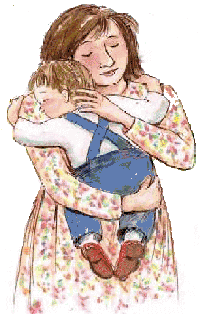 ГБДОУ д/с № 67Педагог-психологШуманова Н.В.Великолепно! Правильно! Хорошо! Необыкновенно! Прекрасно! Совершенно! Отлично!Замечательно! Превосходно! Чудно!Ты делаешь все хорошо. Ты делаешь это очень красиво!Ты делаешь это сегодня значительно лучше. Хорошая работа! Еще немного времени, и у тебя получится. С каждым днем у тебя получается лучше. Я знал(а), что ты можешь сделать это. Твоя работа принесла мне много радости.Это лучше всего! Еще лучше! Это лучше, чем всегда. Так держать! Ты это сможешь! Ты смелее, умнее, сильнее!Поздравляю! Мои поздравления! Я очень горжусь тобой. Это уже успех! Это твоя победа. Сердечно рад(а) за тебя.Ты настоящий мастер. Я верю в тебя, у тебя будет всегда получаться не хуже, чем сейчас. Хорошо запомнил! Ты сейчас на правильном пути.Молодец! Умница! Ты быстро учишься. Это то, что надо! Ты прав!Большое тебе спасибо. Ты хороший(ая)! Ты – чудо!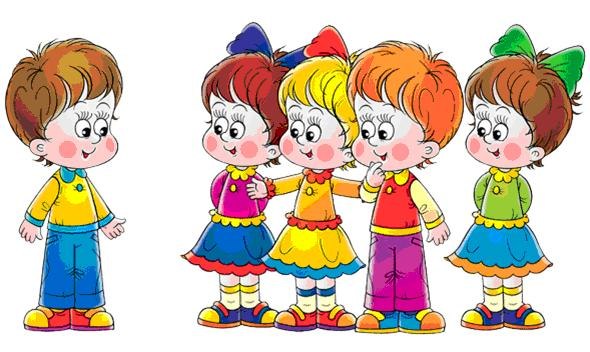 